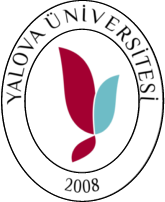 T.C.YALOVA ÜNİVERSİTESİFen Bilimleri Enstitüsü Müdürlüğü…………….…………………………….Anabilim Dalı20…../20… Eğitim-Öğretim ………………… YarılıSAVUNMA SINAVI ÖNCESİ TEZSİZ YÜKSEK LİSANS JÜRİ ÜYESİNİN PROJE İNCELEME DEĞERLENDİRME FORMU  Öğrencinin:KİŞİSEL RAPORProjenin bilimsel içeriğiProje çalışmasından yapılan yayınlar (yurt içi ve yurt dışı)Proje ilgili enstitünün PROJE YAZIM KILAVUZU’na uygun olarak yazılıp yazılmadığı (Yalova Üniversitesi’nde görevli öğretim üyeleri için)Jüri üyesinin diğer görüşleri (açıklamalar için gerektiğinde ilave sayfalar kullanılabilir).Tezsiz Yüksek Lisans öğrencisi …………….….………..………’nin hazırlamış olduğu yüksek lisans projesi savunmaya değer        Bulunmuştur            BulunmamıştırJüri Üyesinin:Unvanı, Adı ve Soyadı Üniversitesi Tarihİmza                         Adı, SoyadıNumarasıProjenin Çalışıldığı Bilim Dalı